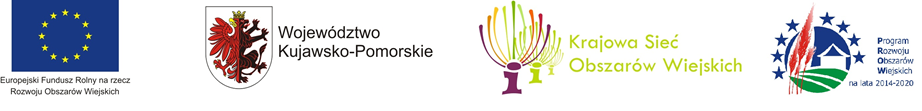 Załącznik 1 do Regulaminu Konkursu „SOŁTYS ROKU 2017”Konkurs SOŁTYS ROKU 2017 – ankietaDANE KANDYDATAImię, nazwisko …………………………………………………………………………………………….Adres zamieszkania …………………………………………………………………………………………..Okres sprawowania funkcji sołtysa – - data rozpoczęcia pełnienia funkcji: …………………………………………………………………………..……………….					dzień/miesiąc/rok- wskazać liczbę kadencji pełnienia funkcji: …………………………………………………………………………..……………….Tel kontaktowy, adres e-mail …………………………………………………………………………………………....Sołectwo / gmina ……………………………………………………………………………………………DZIAŁALNOŚĆ KANDYDATAInwestycje na rzecz sołectwa zrealizowane lub w trakcie realizacji, prowadzone 
z inicjatywy sołtysa, w tym szczególnie z funduszu sołeckiego (liczba, wartość w zł, ilu mieszkańców sołectwa w % skorzysta z inwestycji, źródła finansowania, przykład jednej, najważniejszej dla mieszkańców inwestycji)W działalności kandydata nie należy podawać działań zrealizowanych z pieniędzy gminnych (np. budowa drogi czy kanalizacja ), chyba, że istnieją dowody na to, że kandydat był głównym inicjatorem przedsięwzięcia. W tym przypadku należy dołączyć scany pism, wniosków, uchwał rady gminy itp. Organizacja przedsięwzięć inicjowanych lub organizowanych przez sołtysa (imprezy, przedsięwzięcia np. kulturalne, rozrywkowe, sportowe, zasięg przedsięwzięć - ilu mieszkańców sołectwa w % dotyczyły, liczba imprez cyklicznych, publikacje wydawane dla mieszkańców sołectwa tj. informatory, plakaty, ulotki, portale internetowe, oferta sołectwa - dla turystów, mieszkańców)Przykład najważniejszego osiągniętego sukcesu lub nowatorskiego rozwiązania przez sołtysa istotnego problemu sołectwa Plany związane z działalnością sołectwa (zamiary dotyczące działań inwestycyjnych, planowane przedsięwzięcia o charakterze kulturalnym, społecznym, społecznym i in.)Załączniki dokumentujące działalność sołtysa(np. wycinki z gazet, wydruki z Internetu, listy gratulacyjne, protokoły z zebrań wiejskich, kronika, fotografie itp.)